Okresní fotbalový svaz České Budějovice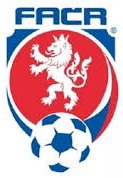 Nám. Přemysla Otakara II. č.33  PSČ 370 21IČ: 22882871     tel. – fax 387 312 807,  723 505 600e-mail :   ofs.cb@seznam.cz**************************************************************                                   Zápis DK č.4/2020-21 ze dne 09.09.2020Jméno	   ID	Oddíl                        DŘF	           Trest             Výše	   Od                   Do	                       	Adamec Filip      99060590       SK Rudolfov „B“                                                                                                                                                                                      150,-KčNa základě uhrazení pokuty 600,- Kč dle RMS čl.19/1/i se trest neuděluje.Jindra Jan          80060214       Srubec                      par.48/čl.1     ZCN           4     09.09.2020      07.10.2020                                                                                                                                  150,-KčUtkání OP Borovany – Olešník B se kontumuje 3:0 ve prospěch domácích.Oddíl Olešník „B“ pokuta 1.500,- Kč dle DŘ par.36/1 a RMS čl.19/1/i  -nedostavení se k utkání.	                              150,- Kč                                                                                                                                        Jan Čapek, předseda DKPřítomni: Čapek, Brom, Soukal, Krýdl